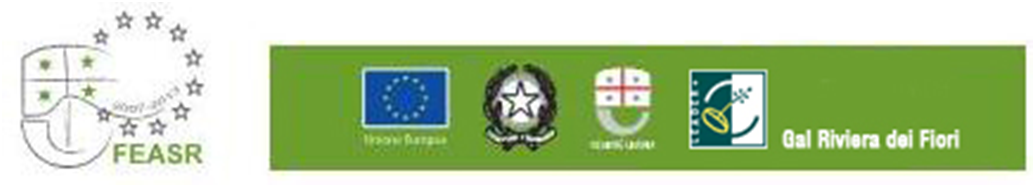 Programma di Sviluppo Rurale 2014 -2020Fondo Europeo Agricolo per lo Sviluppo Rurale  “L’Europa investe nelle zone rurali”Gruppo di Azione Locale“ Riviera dei Fiori “PROGETTO 1.1.2ALLEGATO 2 – SCHEDA TECNICA“Valorizzazione del bosco attraverso la formazione di filiere strutturate per la produzione di legname e di biomasse ad uso termico ricercando a tal fine relazioni e sistemi per l’utilizzo dei sottoprodotti dell’agricoltura (nocciolino ed altri).”SEZIONE I - ANAGRAFICA1.1 elenco dei soggetti aderenti al partenariato1.2 soggetto capofilaNOTA BENE: le comunicazioni sono inviate al soggetto capofila alla PEC indicata. Possono essere anticipate per email all’indirizzo email del coordinatore.presentazione del soggetto capofila1.3 partner n. 1 (replicare la scheda per ciascun partner coinvolto)presentazione del partnerSEZIONE II – PROPOSTA PROGETTUALE2.1 - Descrizione generale2.2 - Descrizione degli investimenti per singolo partner2.3 - Piano finanziario generale (000 euro)2.4 – Equilibrio del progettoIl contributo totale del progetto deve essere compreso tra euro 150.000 ed euro 250.0002.5 – Cantierabilità delle operazioni propostePer ciascun intervento proposto indicare la tipologia di autorizzazione e il tempo necessario all’ottenimento 2.6 - Tempi di realizzazione e durata del progettoSEZIONE III – VALUTAZIONE DEL PROGETTO3.1 - Criteri di selezioneSEZIONE IV – TRASMISSIONE E DOCUMENTAZIONE ALLEGATA4.1 - La presente scheda dovrà pervenire, con le modalità previste dal bando, al GAL Riviera dei fiori Via T. Schiva, 29 - 18100 Imperia, entro il 21/01/2019  corredata della seguente documentazione:-	Copia del documento di identità del Legale rappresentante del soggetto Capofila;-	Accordo di partenariato sottoscritto da tutti i partner;-	Dichiarazione relativa al regime IVA;-	Progetto di massima delle opere da realizzare corredato di relazione descrittiva dell’intervento e  indicazione delle autorizzazioni necessarie e tempistica di rilascio;-	In caso di interventi di miglioramento fondiario e opere edili computo metrico estimativo redatto sulla base del prezzario regionale delle opere di miglioramento fondiario e, per le voci non presenti, del prezzario regionale delle Opere Edili;-	In caso di acquisto di attrezzature, preventivi di spesa.Il GAL  comunicherà ai soggetti interessati l’esito della valutazione delle iniziative pervenute. I potenziali beneficiari dovranno successivamente presentare le domande sulle rispettive Misure PSR nei termini e con le modalità che saranno rese note.Luogo e data_______________________________________________________________________Firma del Capofila(per esteso e leggibile)Dichiara altresì di essere informato/a, ai sensi e per gli effetti di cui all’articolo 13 della legge 196/2003, che i dati personali raccolti saranno trattati, anche con strumenti informatici, esclusivamente nell’ambito del procedimento per il quale la presente dichiarazione viene resa.Luogo e data____________________________________________TITOLO PROGETTO(max 200 caratteri)ACRONIMO (max 30 caratteri)INFORMAZIONI GENERALI SUL PARTENARIATOtipologia del beneficiariodenominazioneEnte pubblicoImpresa agricolaaltri soggetti (specificare)denominazioneCUAA (codice fiscale)indirizzo sede legalePEClegale rappresentantecodice fiscalecoordinatore del progettoindirizzo emailtelefono/cellularedenominazioneCUAAindirizzo sede legalelegale rappresentantecodice fiscalereferente del progettoindirizzo emailtelefono/cellulareDESCRIZIONE DELL’IDEA PROGETTUALEDESCRIZIONE DELL’IDEA PROGETTUALEANALISI DEI FABBISOGNIANALISI DEI FABBISOGNIOBIETTIVIOBIETTIVIRICADUTERICADUTECORRELAZIONE DEGLI INVESTIMENTIDescrivere per ciascun partner l’integrazione tra l’investimento/attività proposta e il progettoCORRELAZIONE DEGLI INVESTIMENTIDescrivere per ciascun partner l’integrazione tra l’investimento/attività proposta e il progettoCAPOFILAPARTNER N.1PARTNER N.2PARTNER N.3PARTNER N.___CAPOFILACAPOFILACAPOFILACAPOFILADESCRIZIONEDESCRIZIONEMISURA ATTIVATAMISURA ATTIVATASPESA PREVISTACONTRIBUTO RICHIESTO4.14.36.27.27.58.6PARTNER n.1PARTNER n.1PARTNER n.1PARTNER n.1DESCRIZIONEDESCRIZIONEMISURA ATTIVATAMISURA ATTIVATASPESA PREVISTACONTRIBUTO RICHIESTO4.14.36.27.27.58.6PARTNER n.2PARTNER n.2PARTNER n.2PARTNER n.2DESCRIZIONEDESCRIZIONEMISURA ATTIVATAMISURA ATTIVATASPESA PREVISTACONTRIBUTO RICHIESTO4.14.36.27.27.58.6PARTNER n.__PARTNER n.__PARTNER n.__PARTNER n.__DESCRIZIONEDESCRIZIONEMISURA ATTIVATAMISURA ATTIVATASPESA PREVISTACONTRIBUTO RICHIESTO4.14.36.27.27.58.6CAPOFILA/PARTNERMISURA 4.1MISURA 4.1MISURA 4.3MISURA 4.3MISURA 6.2MISURA 6.2MISURA 7.2MISURA 7.2MISURA 7.5MISURA 7.5MISURA 8.6MISURA 8.6TOTALE PROGETTOTOTALE PROGETTOCAPOFILA/PARTNERSPESACONTR.SPESACONTR.SPESACONTR.SPESACONTRSPESACONTR.SPESACONTR.SPESACONTR.TOTALEPartnerCosto del progettoCosto del progettoContributo richiestoContributo richiestoPubblico(dal 30% al 70%)SN Aree Interne (dal 20% all’80%)Pubblico(dal 30% al 70%)SN Aree Interne (dal 20% all’80%)TOTALE100%100%CAPOFILA/PARTNERIntervento previstoAutorizzazione richiestaTempo ottenimentoCAPOFILA/PARTNERInizioFineDurata (mesi)DESCRIZIONEContenuti dell’accordoContenuti dell’accordoContenuti dell’accordoContenuti dell’accordoQualità dell’accordoPuntiN. TOTALE PUNTEGGIOPartner in più rispetto al minimo (uno pubblico e due privati) Max 15 punti3(partner oltre il minimo)Presenza di forme associative finalizzate alla gestione programmata delle risorse forestali (percentuale di prodotto locale fornito per il funzionamento dell’impianto)fino al 50%oltre il 50% e fino al 65%oltre il 65% e fino all’80%oltre l’80% e fino al   90%oltre il 90%05101520Durata dell’accordo (anni oltre il vincolo previsto) Massimo 10 punti2(anni oltre il vincolo)Attuazione di percorsi Massimo 24 puntipercorsi inseriti nel progettoMassimo 24 punti 2(Km di percorso)informativo/vendita/ristoro/accoglienzaMassimo 6 punti2(Punti informativi, ecc…)Ubicazione intervento Area Interna5PUNTEGGIO TOTALE PROGETTO(Minimo 20 punti)(Massimo 80 punti)Il punteggio minimo deve essere conseguito in maniera equilibrata (10 punti per ciascun criterio)PUNTEGGIO TOTALE PROGETTO(Minimo 20 punti)(Massimo 80 punti)Il punteggio minimo deve essere conseguito in maniera equilibrata (10 punti per ciascun criterio)PUNTEGGIO TOTALE PROGETTO(Minimo 20 punti)(Massimo 80 punti)Il punteggio minimo deve essere conseguito in maniera equilibrata (10 punti per ciascun criterio)